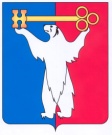 АДМИНИСТРАЦИЯ ГОРОДА НОРИЛЬСКАКРАСНОЯРСКОГО КРАЯРАСПОРЯЖЕНИЕ02.02.2024	   г. Норильск      	       № 742О внесении изменений в распоряжение Администрации города Норильска от 22.06.2023 № 4219          В соответствии с Федеральным законом Российской Федерации от 06.10.2003 № 131-ФЗ «Об общих принципах организации местного самоуправления в Российской Федерации», в целях реализации положений статей 161, 163 Жилищного кодекса Российской Федерации, Постановления Правительства Российской Федерации от 06.02.2006 № 75 «О порядке проведения органом местного самоуправления открытого конкурса по отбору управляющей организации для управления многоквартирными домами», Внести в распоряжение Администрации города Норильска от 22.06.2023 № 4219 «О создании конкурсной комиссии по проведению открытого конкурса по отбору управляющих организаций для управления многоквартирными домами, расположенными на территории муниципального образования город Норильск» (далее – Распоряжение) следующие изменения:1.1. В приложении № 1 к Распоряжению:1.1.1. Исключить из представительского состава конкурсной комиссии по проведению открытого конкурса по отбору управляющих организаций для управления многоквартирными домами, расположенными на территории муниципального образования город Норильск, начальника технического отдела МКУ «Управление жилищно-коммунального хозяйства».1.1.2. Включить в представительский состав конкурсной комиссии по проведению открытого конкурса по отбору управляющих организаций для управления многоквартирными домами, расположенными на территории муниципального образования город Норильск, главного специалиста-юрисконсульта МКУ «Управление жилищно-коммунального хозяйства».2. Опубликовать настоящее распоряжение в газете «Заполярная правда»                                     и разместить его на официальном сайте муниципального образования город Норильск.Глава города Норильска								          Д.В. Карасев